ЗАВТРАК(1-4; 5-9 классы)Яйца вареныеКофейный напиток с молокомКаша из хлопьев овсяных "Геркулеса" жидкаяСыр голландскийБутерброды с маслом (1-й вариант)ЗАВТРАК 2Плоды свежие (Апельсин)ОБЕД(1-4; 5-9 классы)Салат из свеклы с черносливомКомпот из яблок с лимономХлеб пшеничныйМакароны отварныеУха рыбацкаяБефстроганов из отварной говядиныХлеб ржаной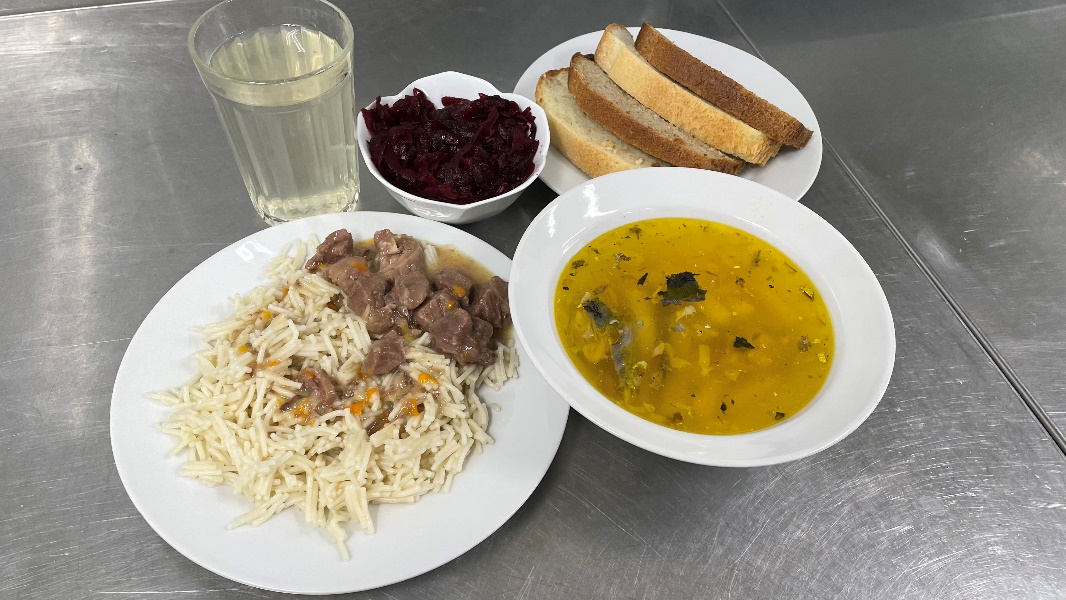 ПОЛДНИК(интернат 7-11 лет; 12-18 лет)Напиток шиповникаПряники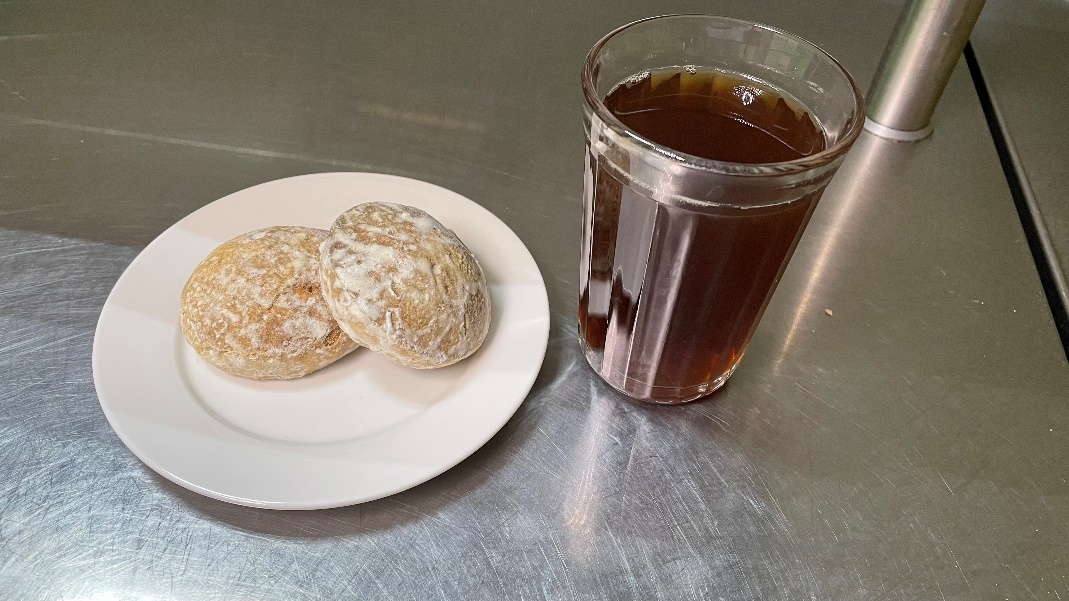 УЖИН(интернат 7-11 лет; 12-18 лет)Хлеб пшеничныйОвощи натуральные соленые(помидоры)АзуСок фруктовый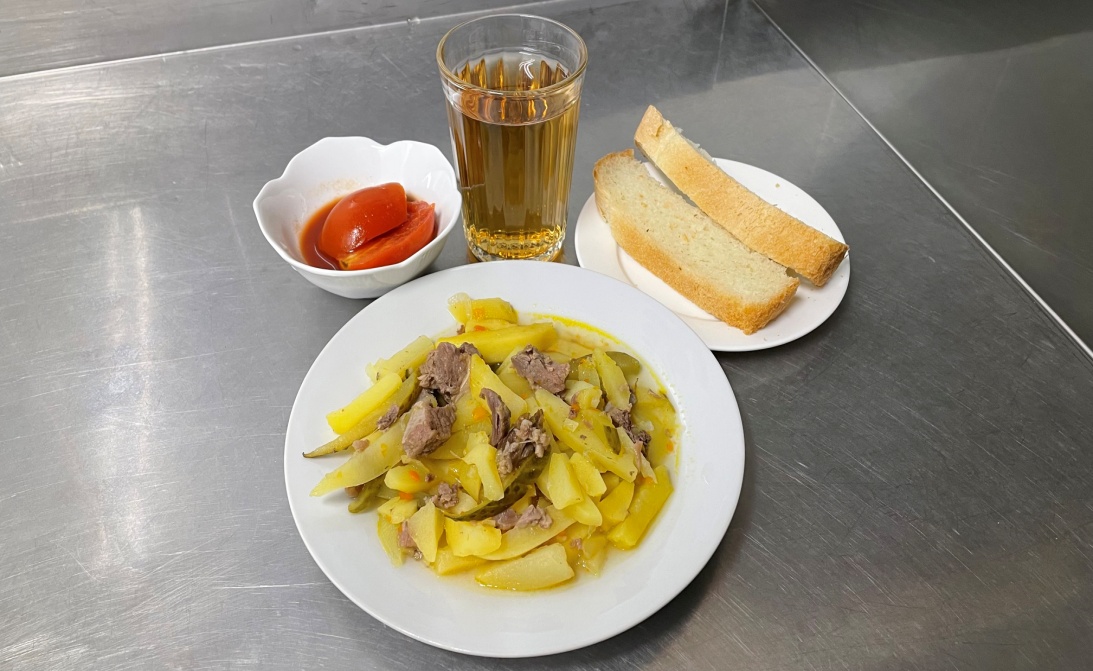 УЖИН 2Ацидофилин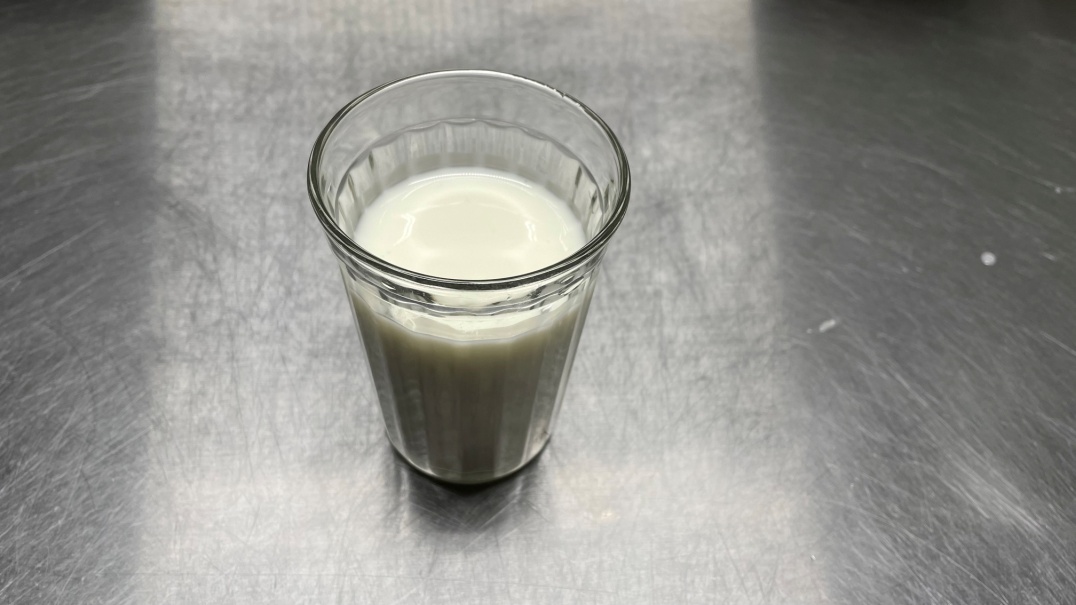 